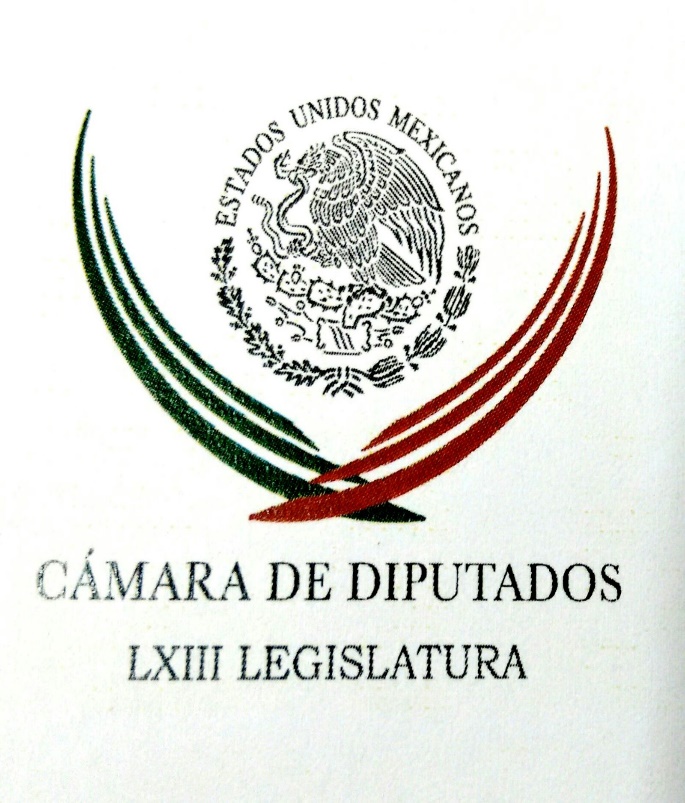 Carpeta InformativaPrimer CorteResumen: Senadores cuestionan currículum de Paloma Merodio para ocupar vacante en INEGIImpulsan la expulsión de Alejandra BarralesJoaquín López Dóriga. Corrupción en los estadosSHCP proyecta rango de crecimiento de 1.3 y 2.3% en 201731 de marzo de 2017INFORMACIÓN GENERALTEMA(S): Información GeneralFECHA: 31/03/2017HORA: 07: 48 AMNOTICIERO: Fórmula OnlineEMISIÓN: Primer CorteESTACION: OnlineGRUPO: FórmulaSenadores cuestionan currículum de Paloma Merodio para ocupar vacante en INEGIEl senador Armando Ríos Piter, precisó que el cargo de vicepresidente de la junta de Gobierno del Instituto Nacional de Estadística y Geografía (Inegi), requiere de una enorme credibilidad, capacidad técnica, respaldo y profesionalismo.En entrevista para el programa "Fórmula Detrás de la Noticia", aseveró que tanto la capacidad académica y la experiencia en puestos de alto nivel con una duración no menor a cinco años, han generado una enorme discusión alrededor del currículo de Paloma Merodio, propuesta por el Presidente Enrique Peña Nieto para el puesto."Hay quienes consideran que por su corta edad, el currículo no es lo suficientemente robusto para ser parte de la Junta de Gobierno". Sin embargo, informó que el próximo martes, se decidirá si Paloma Merodio será o no vicepresidenta de la junta de Gobierno del Inegi. bmj/mTEMA(S): Información GeneralFECHA: 31/03/2017HORA: 05:43 AMNOTICIERO: Excélsior OnlineEMISIÓN: Primer CorteESTACION: OnlineGRUPO: ExcélsiorImpulsan la expulsión de Alejandra BarralesDos grupos internos del PRD empujan en los órganos de dirección del partido la destitución de Alejandra Barrales como dirigente nacional. Consejeros nacionales e integrantes del CEN del PRD interpusieron ayer sendas quejas.Seis consejeros perredistas, entre ellos el exgobernador de Michoacán Leonel Godoy, acusó a Barrales ante la Comisión Nacional de Vigilancia y Ética de transgredir los principios de probidad y buena fe, al ocultar su departamento de lujo en Miami, Florida.“Con su actuar produce un daño irreparable tanto al partido como a sus militantes. Produce una percepción hacia la sociedad de un acto de corrupción”, argumentaron.Por tales faltas, la también senadora es merecedora de que le suspendan sus derechos y posteriormente sea expulsada.Otro documento fue presentado a la Comisión Jurisdiccional por integrantes de la corriente Militantes de Izquierda, en el cual exigen la salida de Barrales por ocupar simultáneamente el puesto de senadora y dirigente nacional.“La reincorporación de Alejandra Barrales al Senado implícitamente significa una renuncia al cargo de presidenta nacional del partido, por lo que en términos del artículo 93 del Estatuto el Consejo Nacional debe nombrar a un presidente sustituto ante la renuncia o ausencia de quien hubiera ocupado tal cargo”, demanda el escrito.Margarita Guillaumín, secretaria de Fortalecimiento a la Militancia, señaló que buscan más vías jurídicas para que Barrales deje la dirigencia.En un escrito, Guillaumín y Rey Morales le solicitan a la secretaria general, Beatriz Mojica, que asuma el carácter de presidente y convoque al Consejo Nacional.Mojica aclaró que mientras no exista un tema formal de renuncia ella no puede asumirse como líder, como lo han solicitado militantes. “No hemos dejado de trabajar, estamos intensamente trabajando”, argumentó. ar/mTEMA(S): Información General FECHA: 31/03/17HORA: 06:28NOTICIERO: En los Tiempos de la Radio EMISIÓN: Primer CorteESTACIÓN: 103.3 FMGRUPO: Radio Fórmula0Joaquín López Dóriga. Corrupción en los estadosJoaquín López Dóriga, colaborador: De repente se sueltan los demonios y se dan jornadas como las de esta semana en donde vimos cómo un diputado federal priista suplemente de Chihuahua, Antonio Enrique Tarín, al que le impidieron que protestara como propietario por tener una orden de aprehensión en su contra, se atrincheró en San Lázaro 28 horas, hasta que un juez le otorgó una suspensión provisional y el Gobierno de Chihuahua, vía Javier Corral, declaró prófugo a su antecesor, el priista César Duarte, en medio de la impunidad en el asesinato de la periodista Miroslava Breach. La detención en San Diego del fiscal general de Nayarit, Edgar Veytia, acusado de narcotráfico por una corte federal de Nueva York, lo que el gobernador priista de Nayarit, Roberto Sandoval, descalificó diciendo que eran especulaciones no obstante la gravedad del caso y sin haber intervenido a toda la estructura de esa Fiscalía. Pues digo yo, si la cabeza andaba así, no me imagino dónde estaba el resto del cuerpo. No cabe duda que los demonios se han soltado. Duración 1´13´´, ys/m.TEMA(S): Información GeneralFECHA: 31/03/2017HORA: 08:12NOTICIERO: FórmulaEMISIÓN: Primer CorteESTACION: OnlineGRUPO: Fórmula0SHCP proyecta rango de crecimiento de 1.3 y 2.3% en 2017La Secretaría de Hacienda y Crédito Público (SHCP) informó a través de un comunicado que hace entrega al Congreso de la Unión, de los Pre-Criterios económicos del 2017. La SHCP, indica que contempla un rango de crecimiento prudente de entre 1.3 y 2.3 por ciento, consistente en las expectativas del mercado y los organismos internacionales.En seguimiento a la trayectoria multianual de consolidación fiscal comprometida en 2013, se prevé el cumplimiento puntual de las metas fiscales para 2017, con unos Requerimientos Financieros del Sector público (RFSP) y un superávit sin inversión de alto impacto equivalentes a 2.9 y a 0.1 por ciento del PIB. Duración 0’00’’, nbsg/m. TEMA(S): Información General FECHA: 31/03/17HORA: 05:47NOTICIERO: En los Tiempos de la Radio EMISIÓN: Primer CorteESTACIÓN: 103.3 FMGRUPO: Radio Fórmula 0Marco Antonio Adame. Situación en VenezuelaMarco Adame, colaborador: Se veía venir, paso a paso, Nicolás Maduro fue coartando las libertades de los venezolanos para mantener un régimen autoritario que a través del populismo sumió a Venezuela en una profunda crisis económica, política y social hasta el límite de una verdadera crisis humanitaria, de abasto y de violación a derechos humanos. Finalmente, en las últimas horas, a medianoche, a través del Tribunal Supremo de Justicia decidió desconocer y desaparecer la Asamblea Nacional, terminar con la división de poderes, retirar la inmunidad a los legisladores y judicializar la toma de decisiones legislativas configurando un virtual golpe de estado en Venezuela. Hay que recordar que el histórico triunfo de la oposición el pasado 6 de diciembre de 2015, ganar la mayoría en la Asamblea Nacional fue el mayor agravio para Maduro y su camarilla. Jamás aceptó la voluntad popular. Con maniobras jurídicas desconoció una a una las leyes aprobadas por la asamblea y pospuso indefinidamente las elecciones. No fueron pocas las voces de diversos organismos como la OEA y la Internacional Demócrata de Centro y de muchos gobiernos a nivel bilateral que cuestionaron la falta de democracia en Venezuela. A últimas fechas, se conformó un bloque de países, entre ellos México, que invocaron la aplicación de la carta democrática y que insistieron en favorecer el diálogo para retomar el camino democrático. La respuesta del régimen autoritario de Maduro fue desaparecer al Congreso, negar las elecciones y desafiar a la comunidad internacional acusando intromisión y lanzando sendas descalificaciones a México y a los organismos internacionales como lacayos del imperio, lo que esto signifique. La situación en Venezuela es muy grave. Las horas por venir son de máxima alerta democrática. Habrá que estar muy atentos y exigir al Gobierno de México y a la comunidad internacional que eleven su voz de condena a este madurazo autoritario. Por lo pronto, el Perú ya retiró a su embajador y el PAN ya se pronunció condenando el golpe y exigiendo que, de manera pacífica, se recuperen la Asamblea Nacional y las libertades sociales y políticas de los venezolanos. Duración 2´39´´, ys/m.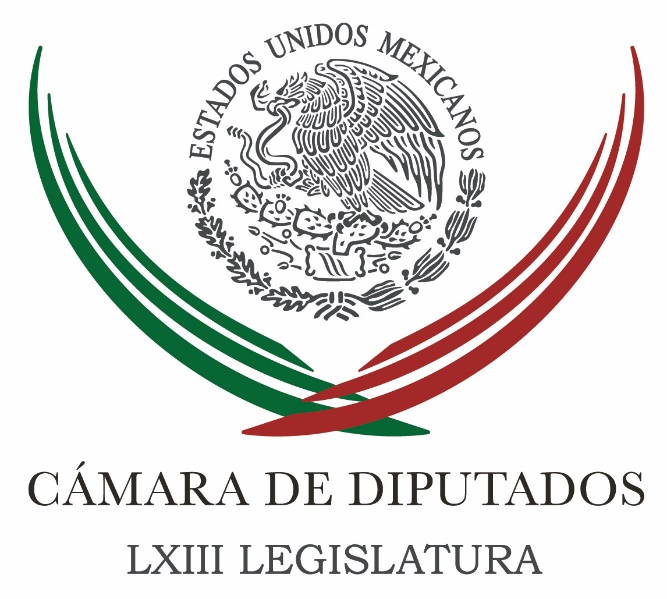 Carpeta InformativaSegundo CorteResumen: Desafuero del ex tesorero de Duarte podría salir después del periodo ordinario: PRIDictamen sobre Seguridad Interior está muy avanzado: PRIEntrevista Francisco Martínez Neri: Designación de los tres nuevos consejeros del INEFederico Döring. Solicitud de desafuero que se comienza a gestar en la Cámara BajaEscudero apoya exhorto de México a VenezuelaPropone senador panista que padres puedan inscribir a sus hijos en guarderías EPN recibe a sacerdotes en Los PinosEn los gobiernos panistas se agudizaron los vicios de la educación: NuñoInterpol emite ficha roja contra César Duarte Jáquez31 de marzo 2017TEMA(S): Trabajo LegislativoFECHA: 31/03/2017HORA: 09:58 AMNOTICIERO: MVS Noticias OnlineEMISIÓN: Segundo CorteESTACION: OnlineGRUPO: MVS ComunicacionesDesafuero del ex tesorero de Duarte podría salir después del periodo ordinario: PRILa Sección Instructora de la Cámara de Diputados se tomará su tiempo para emitir un resolutivo sobre la solicitud de desafuero del diputado federal por Veracruz e integrante de la bancada del Partido Revolucionario Institucional (PRI), Antonio Tarek Abdala. El presidente de esa instancia, Ricardo Ramírez, señaló que es muy probable que se agoten todos los plazos legales establecidos, incluyendo ampliaciones, a fin de analizar la gran cantidad de pruebas presentadas por las partes involucradas.De modo que, estimó Ramírez Nieto, el desafuero del ex tesorero del ex gobernador Javier Duarte, no saldría antes de que finalice el actual periodo ordinario de sesiones, es decir, antes de mayo.“No creo que alcancemos, vamos a hacer el esfuerzo pero no creo que alcancemos porque, aquí dada la complejidad del asunto y lo voluminoso tenemos que hacer un estudio serio, puntual, objetivo. Son carpetas de investigación que vienen acompañadas de sus anexos, dictámenes contables, procedimientos administrativos, también pruebas documentales deducidas de carpetas de la Procuraduría General de la República”, apuntó.“Ahora corresponde ya a nosotros como les decía, proceder al estudio formal de todas las constancias. No sé cuánto nos vaya a llevar, tenemos un margen de 60 días a partir de que concluya, días hábiles, así lo establece la ley a partir de hoy, y si no son suficientes”, se echará mano de las ampliaciones de tiempo que prevé la ley.Explicó que la Instructora tiene un plazo de 60 días hábiles, que podrá alargarse por más tiempo si es necesario, puesto que la parte acusadora entregó copias de todas las carpetas de investigación en su poder.Expuso que conforme a los términos en que debe resolverse una declaración de procedencia, de acuerdo al Artículo 25 de la Ley Federal de Responsabilidades de los Servidores Públicos, si los 60 días reglamentarios para el desahogo de pruebas, análisis y formulación de un dictamen se agotan, podrá solicitar ampliaciones “en la medida que resulte estrictamente necesario”.Indicó que al concluir el plazo para recepción de pruebas y presentación de alegatos finales, lo que ocurrió este jueves 30 de marzo, los integrantes de la Instructora tendrán 60 días hábiles para presentar un dictamen en el que se establezca si es procedente o no el desafuero del ex funcionario del gobierno de Veracruz. Ese periodo se cumple a mitad del mes de junio, agregó.Recordó que las acusaciones contra el diputado Abdala Saad, formuladas por la Fiscalía General del Estado de Veracruz, tienen que ver con peculado, ejercicio indebido de funciones y tráfico de influencias. ar/mTEMA(S): Trabajo Legislativo FECHA: 31/03/17HORA: 00:00NOTICIERO: MVS Noticias OnlineEMISIÓN: Segundo CorteESTACIÓN: OnlineGRUPO: MVS ComunicacionesDictamen sobre Seguridad Interior está muy avanzado: PRILa Fracción Parlamentaria del PRI en la Cámara de Diputados, aseguró que está casi listo el dictamen de la Ley de Seguridad Interior, por lo que en breve se circulará entre los integrantes de la Comisión de Gobernación.El coordinador César Camacho recalcó que los priistas no acompañan la minuta del Senado en materia de mando mixto policial, ya que su postura es a favor del mando único.Señaló que sería lamentable que las fracciones de oposición mantengan el condicionamiento de que si no sale el mando mixto, tampoco avalarán la Ley de Seguridad  Interior.“Está muy avanzado el dictamen de la Ley de Seguridad Interior, estamos listos, a través de la Comisión de Gobernación, para distribuirlo. Nuestra convicción es que no se debe condicionar la discusión del dictamen de Seguridad Interior a ningún otro, concretamente  la minuta en materia de Mando Único, o mando Mixto”, dijo.“Es una buena oportunidad para comentar que el PRI no va con la propuesta de Mando Mixto y que, sería lamentable, que anclara la discusión de Mando Mixto, que detuviera la discusión sobre Seguridad Interior”, remarcó.Camacho Quiroz indicó que el PRI y las bancadas que usualmente lo acompañan en las votaciones, tienen suficientes números para aprobar la Ley de Seguridad Interior, sin embargo, es importante construir del modo más adecuado ese proyecto y lograr que cuente con el respaldo de una amplia mayoría.Subrayó que es fundamental contar con un marco legal que garantice el respeto a los derechos humanos; así como una intervención regulada de las Fuerzas Armadas en asuntos de seguridad, por periodos de tiempo establecidos, en zonas determinadas y bajo criterios específicos.El legislador insistió en que se afinan los últimos detalles del proyecto y se tomará en cuenta el punto de vista de las Fuerzas Armadas, de los gobernadores que ya acudieron a San Lázaro y del Senado de la República. Manifestó que se hará lo posible por que sea votado este mismo periodo ordinario de sesiones, porque sería riesgoso y peligrosos dejar “a la libre decisión de las autoridades, los límites, los alcances de su intervención y más si se trata de las Fuerzas Armadas. ys/m.TEMA(S): Trabajo Legislativo FECHA: 31/03/17HORA: 08:53 AMNOTICIERO: Enfoque NoticiasEMISIÓN: Segundo CorteESTACIÓN: 100.1 FMGRUPO: NRMEntrevista Francisco Martínez Neri: Designación de los tres nuevos consejeros del INELeonardo Cursio (LC): Yo le doy la más cordial bienvenida al Presidente de la Junta de Coordinación Política de la Cámara de Diputados, Francisco Martínez Neri, señor presidente cómo está diputado.Francisco Martínez Neri (FMN) Presidente de la Junta de Coordinación Política de la Cámara de Diputados: Hola qué tal Leonardo, muchísimo gusto saludarte.LC: Bueno, pues los tuvieron en tiempo y forma.FMN: si efectivamente.LC: Ya está la terna y bueno ya están los consejeros, el único elemento que llama la atención es que Morena vota en contra, dice que es un arreglo de la mafia en el poder.FMN: Bueno pues es un discurso muy recurrente, no?, todo lo que no corresponde a el cumplimiento, a la satisfacción de las pretensiones políticas de un partido luego son considerados, este, consideradas así, como un acto de mafia del poder y cosas de esas. Lo cierto es que el esquema actual en temas constitucionales, en términos legales, las disposiciones  están armadas de tal manera que las mayorías deciden en el Congreso, la Junta de Coordinación Política y en el pleno, quienes deben ser los consejeros. Pero lo que sí puedo decirte es que hay un procedimiento, hubo un procedimiento que a mí en lo particular me gustó mucho porque en principio la Junta de Coordinación Política le dio todas las facilidades al comité de auscultación para llevar a cabo un procedimiento en el cual llegaron cerca de ciento cincuenta proponentes de los cuales hubo un filtro importante porque además hubo un examen de conocimientos, hubo un examen de los expedientes, hubo una entrevista y finalmente se calificó a los más idóneos, ese término no se entiende bien por parte de Morena, idoneidad no implica que la persona que mayor calificación obtuvo en el examen, ese tenía que quedarse, no, la idoneidad es un concepto global que implica conocimientos, que implica aptitudes, manejo de situaciones etc., y eso se logra a través de la combinación pues de los diversos instrumentos que utilizó el comité de auscultación, entonces a mí me parece que el hecho de que las haya aprobado, el este, esta terna por parte de cerca del noventa y dos por ciento de la Junta de Coordinación Política pues da cuenta de que, he, la nominación fue correcta, fue adecuada. . .LC: …usted tiene mucha experiencia digo, Jaime Rivera, Beatriz Zavala, Dania Paola Ravel, la conozco menos, pero bueno es gente que conoce muy bien el sistema electoral.FMN: Sí, efectivamente y creo que cualquiera de los demás pudo haber sido idóneo, es decir, de los 15 había gente con muchísima, y algo que me llama la atención, y a mí en lo particular me gustó mucho es lo que haya habido dos mujeres dentro no, eso es muy importante.LC: Se acuerda que platicábamos de este tema y me decía…FMN: Sí, claro…LC: ..Por lo menos mantener lo que había, en este caso se mejoró ¿no?…FMN: Se mejoró y eso la verdad fue muy interesante, el caso concreto en el mandato que recibimos en la junta plenaria del PRD fue en el sentido de impulsar precisamente a una mujer fuera cual fuera porque además había idoneidad en varias de ellas.LC: Oiga dice la (inaudible) popular que “cuando veas las barbas de tu vecino cortar, pon las tuyas a remojar”, cuando veas la bancada del PRD en el Senado turbulenta, ¿la de la Cámara Baja está tranquila coordinador?FMN: Fíjate que estamos tranquilos, estamos, pues siempre platicando, hay desde luego personas que se han inclinado hacia el hecho de colaborar con alguno otros esquemas de este, pero lo que hemos mencionado en el PRD acelerar los procesos de análisis con el propósito de que podamos tomar decisiones oportunas ¿verdad? Y no estar corriendo a la mera hora ¿no? Y generando este tipo de estampidas que pues, por otra parte también tiene su lado crítico; es decir, hay personas que no necesariamente se van por un pleno convencimiento sino van a ver qué cazan por ahí.LC: Oiga, la legislatura interior hicieron polvo al Partido de la Revolución Democrática por el diputado Godoy, ¿se acuerda?, pero ahora, la mayoría tiene a su diputado Tarín, ¿qué opinión le merece que se encastillen en San Lázaro?FMN: Totalmente reprobable, totalmente reprobable. Claro, habría que señalar una cosa, que no disminuye mucho la acción, pero en el caso de Godoy no había una orden de aprehensión, en el caso concreto del señor… (Hablan al mismo tiempo)LC: Bueno, pero lo metieron en una cajuela…FMN: Bueno, eso se dijo ¿no? Se hablan muchas cosas…LC: ¿No fue así? ¿Y cómo fue lo de Godoy? Según yo, el coche lo iba conduciendo Alejandro Encinas y entró a la cajuela. ¿No fue así?FMN: Mira, fíjate que a propósito de lo que ocurrió hace unos días, ahora salen a relucir algunas otras informaciones acerca del tema Godoy y dice gente que estuvo ahí ¿verdad?, me dicen a mí “Oye, no, Godoy entró normalmente como cualquier persona a la Cámara días antes del momento en que debió haber tomado posesión o que se pretendía que tomara protesta”. O sea el “cajuelazo” al parecer no fue tal.LC: Parte del anecdotario nacional.¿En el caso de Tarín, tomará procesión (sic) o no?FMN: Bueno, a mí me parece correcto lo que está planteando el PRI en el sentido de que hasta que no se resuelva su situación no tomará protesta y, desde luego, esa sería la posición nuestra. Mientras no haya una situación clara respecto de su situación jurídica me parece que no debe, de ninguna manera, temar protesta.LC: Ya. Señor diputado le agradezco mucho que haya estado esta mañana con nosotros.FMN: Gracias Leonardo, un abrazo.LC: Francisco Martínez Neri, presidente de la Junta de Coordinación Política de la Cámara de Diputados. Duración 5’30’’, ar, bm, nbsg/m. TEMA(S): Trabajo LegislativoFECHA: 31/03/2017HORA: 09: 40 AMNOTICIERO: Noticias MVSEMISIÓN: Segundo CorteESTACION: 102.5 FMGRUPO: MVS ComunicacionesFederico Döring. Solicitud de desafuero que se comienza a gestar en la Cámara BajaLuis Cárdenas (LC), conductor: Le agradezco Federico Döring, diputado del PAN, que me tomé está llamada telefónica, para hablar sobre este juicio político, la solicitud de desafuero que se empieza a gestar en la Cámara Baja. Federico Döring (FD), diputado federal del PAN: No teníamos, ni siquiera ayer, el dato de que la corte federal de Nueva York que curiosamente conoce el caso de Joaquín Guzmán ya gestionó el traslado para conocer del caso de este fiscal concurrido. Ayer discutíamos si el juicio político y el cese inmediato del gobernador. Se acordó llevar el tema a la Junta de Coordinación Política el lunes para incluirlo como agenda política y para hacer una revisión de cómo están avanzando los juicios políticos y fijar postura como cámara. Hay un acuerdo, por lo menos de PAN y PRD de jalar juntos en este tema; esperemos que el PRI esté a la altura. Hoy los medios de comunicación señalan que más allá de 25 millones de dólares lo que es delicado es que este fiscal comprometió información incluso el Gobierno Federal, datos del gobierno federal, así que si tiene algo de dignidad el Gobierno de la República tendría que participar en esta acción conjunta y ordenar el cese. El gobernador dice que Nayarit sigue en calma, progresando, pero no ofrece una disculpa ni el menor remordimiento en lo que ha sucedido. LC: El tema, el del PRI, lo tocas bien: él ha dicho que sacar al gobernador o que renunciara o que se hiciera un juicio político, sería un distractor y que no llevaría a las investigaciones a profundidad. FD: Le falta congruencia. ¿Qué pasó en Guerrero con Ángel Aguirre? La única certeza que hubo fue hasta que se separó a Aguirre del cambio. No era un asunto legal, fue una decisión política; esto es igual. No le tengo confianza a ese gobernador. César Camacho no puede meter las manos al fuego por ese gobernador, y mantener un gobernador que puso a este pillo en la Procuraduría es poner a un cómplice al frente de las investigaciones. Cualquier información que se le pida al gobierno del estado en colaboración vamos a tener al cómplice mayor; se va a lavar las manos de sus responsabilidades. LC: Gracias, buenos días. Duración: 04’ 07” bmj/mTEMA(S): Información General FECHA: 31/03/17HORA: 00:00NOTICIERO: MVS Noticias OnlineEMISIÓN: Segundo CorteESTACIÓN: OnlineGRUPO: MVS ComunicacionesEscudero apoya exhorto de México a VenezuelaEl presidente de la Mesa Directiva del Senado de la República, Pablo Escudero Morales, respaldó la Declaración de México con la que exhorta a las autoridades venezolanas a reconocer la legitimidad de las decisiones de la Asamblea Nacional de Venezuela y celebrar elecciones en esa nación.El legislador manifestó su preocupación y rechazo ante las acciones que socavan los esfuerzos de entendimiento entre los Poderes del país sudamericano.En un comunicado, Escudero Morales sostuvo que el diálogo y la mediación son las vías idóneas para encontrar una solución satisfactoria para el gobierno venezolano y la oposición; no obstante, reiteró que esto implica no actuar en demérito de la voluntad popular y de las instituciones representativas de ese país.Por ello, externó su rechazo a cualquier disposición que atente contra los principios y los valores de la democracia, la separación de poderes y el respeto irrestricto al Estado de derecho.El presidente de la Cámara de Senadores señaló que es urgente plantear un esfuerzo colectivo entre Parlamentos amigos de la Asamblea Nacional de Venezuela, a fin de conformar un frente común que aliente a la unidad para trabajar a favor de una Venezuela democrática. ys/m.TEMA(S): Información GeneralFECHA: 31/03/2017HORA: 12: 21 PMNOTICIERO: 20 Minutos OnlineEMISIÓN: Segundo CorteESTACION: OnlineGRUPO: 20 MinutosPropone senador panista que padres puedan inscribir a sus hijos en guarderías El senador José María Martínez Martínez, presentó una propuesta para incluir el concepto de hombre trabajador y padres asegurados en los Artículos 201 y 205 de la Ley del Seguro Social, para garantizar la equidad de género en el cuidado de los hijos y seguridad social.En la Gaceta Parlamentaria se publicó la iniciativa del legislador del Grupo Parlamentario del Partido Acción Nacional (PAN) donde se plantea garantizar la igualdad entre hombres y mujeres; y se fomenta la corresponsabilidad en la formación de los menores. Detalló que a las mujeres se les reconoce y garantiza el derecho de inscribir a sus hijos en guarderías, no así los hombres, que podrían ejercer este derecho sólo en caso de que sean viudos, divorciados, o cuando se les confiera la custodia de los menores, mientras no contraigan nuevamente matrimonio o se unan en concubinato. Señaló, genera una discriminación y desigualdad normativa, dado que existen 31.9 millones de familias mexicanas en las que únicamente el padre está incorporado al Instituto Mexicano del Seguro Social (IMSS). El proyecto fue turnado a las comisiones unidas de Seguridad Social y de Estudios Legislativos. bmj/mTEMA(S): Información GeneralFECHA: 31/03/2017HORA: 12:00 PMNOTICIERO: MVS Noticias OnlineEMISIÓN: Segundo CorteESTACION: OnlineGRUPO: MVS ComunicacionesLa educación en DDHH es una herramienta para evitar la violencia: CMDHEl sistema educativo tiene una gran deuda con los migrantes mexicanos que hayan sido deportados y repatriados de Estados Unidos, ya que no están considerados en el Nuevo Modelo Educativo del país, consideró el Senador Juan Carlos Romero Hicks.El presidente de la Comisión de Educación de la Cámara Alta, indicó que el Nuevo Modelo Educativo solo menciona la palabra migrantes 10 veces: siete de ellas para dirigirse al tema de los hijos de jornaleros agrícolas, una vez en el preámbulo del capítulo de la inclusión, otra mención del concepto de educación migrante sin explicar más, y para hablar exclusivamente de facilidades administrativas y normativas para la revalidación e inscripción.Durante su participación en la Asamblea General Ordinaria de la Comisión Mexicana de Derechos Humanos AC., (CMDH) con el tema “Educación y Migración, Escenario en la relación México- Estados Unidos”, el legislador dijo que a pesar de que la iniciativa preferente del Ejecutivo de facilitar el acceso de los “dreamers” al sistema educativo, no se ha hecho la tarea de apoyar a medio millón de mexicanos que regresan a México, de los cuales el 17 por ciento llegan a estudiar.En el evento, realizado en la Universidad la Salle, Romero Hicks señaló que el problema va más allá de los documentos, portabilidad de estudios o las cargas administrativas, tiene que ver con aprendizajes, barreras del idioma, barreras culturales, acoso escolar, entre otros. ar/mTEMA(S): Información GeneralFECHA: 31/03/2017HORA: 10:00 PMNOTICIERO: Radio Centro OnlineEMISIÓN: Segundo CorteESTACION: OnlineGRUPO: Grupo Radio CentroEPN recibe a sacerdotes en Los PinosEl presidente Enrique Peña Nieto recibió este jueves en la Residencia Oficial de Los Pinos a los obispos del Estado de México, encabezados por Carlos Aguilar cardenal y arzobispo de Tlalnepantla.La reunión a puerta cerrada se realizó a petición de los jerarcas de la Iglesia Católica, quiénes fueron convocados a una comida en la casa presidencial.El encuentro se dio a unos cuantos días de que inician las campañas electorales en el Estado de México rumbo a la elección del nuevo gobernador.Apenas el miércoles de esta semana la arquidiócesis de Tlalnepantla emitió un comunicado en el que advierte que los partidos políticos deben recuperar la confianza de la población, lo que demanda de ellos un compromiso serio con la transparencia y la honestidad.Además, señala que el riesgo de no asumir esa gran responsabilidad en este momento es que se incentive el retorno del autoritarismo político o el populismo autoritario por la vía electoral. ar/mTEMA(S): Información General FECHA: 31/03/17HORA: 00:00NOTICIERO: MVS Noticias OnlineEMISIÓN: Segundo CorteESTACIÓN: OnlineGRUPO: MVS ComunicacionesEn los gobiernos panistas se agudizaron los vicios de la educación: NuñoEl titular de la Secretaría de Educación Pública (SEP), Aurelio Nuño Mayer, afirmó que durante los gobiernos del PAN se agudizaron los vicios y el clientelismo del sistema educativo.Al participar en el seminario "Municipio: Fortaleza Partidista”, que organiza el Instituto de Capacitación y Desarrollo Político del PRI, el funcionario federal aseveró que está situación tuvo como consecuencia que el país se retrasara en la innovación y en los cambios a las pedagógicas para tener una educación de calidad."Era un sistema que a lo largo del tiempo fue construyendo y teniendo muchos vicios, fue un sistema que se fue haciendo altamente clientelar y corporativo y el Estado fue perdiendo la rectoría en la materia educativa. Y durante los gobiernos del PAN este problema se agudizó y entregaron la educación pública, entregaron la educación de las niñas y los niños de México y ese sistema educativo quedó capturado y con eso vino un deterioro muy grande de las escuelas".Nuño Mayer destacó que como parte de la reforma educativa se va a impulsar un proyecto para que en 20 años todo el sistema educativo sea bilingüe.Al respecto mencionó que si un programa de esta naturaleza se hubiera implementado al inicio de las administración de Felipe Calderón, actualmente se tendría un avance de por lo menos del 50 por ciento.Ante ello, Nuño Mayer aseguró que si el proyecto educativo que impulsa la actual administración tiene éxito y continuidad, México se convertirá en uno de los países más importantes del siglo XXI.Finalmente, el encargado de la política interior destacó que los priistas van juntos en la transformación educativa que inició el presidente Enrique Peña Nieto. ys/m.TEMA(S): Información GeneralFECHA: 31/03/2017HORA: 09: 12 AMNOTICIERO: Fórmula OnlineEMISIÓN: Segundo CorteESTACION: OnlineGRUPO: FórmulaDenunciaremos a juez caso Gordillo, aprueban departamento Polanco para prisión domiciliaria: Del ToroMarco Antonio del Toro, abogado de Elba Esther Gordillo, confirmó que les acaban de hacer entrega del departamento de Polanco, donde se pretende llevar a cabo la prisión domiciliaria, "ya fue dictado el acuerdo, jurídicamente es correcto y ahora estamos en un proceso donde estamos haciendo lo imposible para que en el menor tiempo posible pueda trasladarse".En entrevista en el estudio con Ciro Gómez Leyva, sostuvo que el derecho lo tiene, le asiste, pero "este es el México en el que vivimos", por eso litigar en el país no solamente es un reto, es un compromiso y un tema donde se deben buscar cambios generacionales”."Tratándose de la prisión domiciliaria es evidente que la maestra tiene el derecho de enfrentar sus procesos desde su domicilio, la situación de salud es el pilar en donde gira esto, además de su edad, pero si esto no se logra México sería un Estado fallido desde un punto de vista jurídico, si a la maestra le pasara algo con motivo de esto, después de todos los esfuerzos, dictámenes y demás cuestiones que se han presentado ante las autoridades, sería una responsabilidad terrible para el gobierno y para el Estado mexicano", aseguró.Recordó que este jueves tuvieron una audiencia donde por enésima vez se citó a Juan Díaz de la Torre, secretario general del Sindicato Nacional de Trabajadores de la Educación, para ser interrogado, quien se ha amparado y ha presentado todo tipo de excusas para evitar ser interrogado, pero finalmente acudió ayer.Asimismo, adelantó que, denunciarán esta tarde al juez Alejandro Caballero Vértiz y al secretario del Juzgado Sexto de Distrito de Procesos Penales Federales, Jorge Alberto Bernal Reyes por abuso de autoridad; "ya es muy claro que hay una conducta delictiva en este Juzgado".Sostuvo que en el Juzgado Sexto se dan cosas tan absurdas como que impide que se tenga comunicación entre Gordillo y sus defensores, "como si estuviéramos en los años 70", además de que difiere audiencias."En el Juzgado Sexto de Distrito de Procesos Penales Federales, donde está como juez Alejandro Caballero y como secretario Bernal Reyes, de buenas a primeras nos informaron que el abogado de Nora Guadalupe Ugalde, que es la testigo protegido en este asunto, presentó un escrito ese día diciendo que se había sentido mal y que no podía acudir, pero lo grave de esto es que ella había solicitado el cierre del juicio y su separación del proceso de la maestra Gordillo y el juez lo acordó favorablemente”."Esto quiere decir que ella ya no está en este proceso penal, está en otro, entonces es ridículo que se difiera una audiencia a petición de una persona que ya no es parte en ese juicio y así lo hizo el juez, contrariando sus propias determinaciones y ya llegó esto a un límite en el que se tomó la decisión de presentar una denuncia penal al juez", precisó. bmj/mTEMA(S): Información General FECHA: 31/03/17HORA: 11:11 AMNOTICIERO: Milenio Noticias OnlineEMISIÓN: Segundo CorteESTACIÓN: OnlineGRUPO: Milenio Interpol emite ficha roja contra César Duarte JáquezLa Interpol emitió la ficha roja contra el ex gobernador de Chihuahua, César Duarte Jáquez, contra quien hay una orden de aprehensión por su presunta responsabilidad en el delito de peculado.En la ficha el organismo especifica que el gobierno mexicano lo busca por “peculado”.El miércoles la PGR solicitó a la Secretaría General de Interpol emitir la ficha del ex gobernador a solicitud de la Fiscalía General de Justicia de Chihuahua.Esta semana se supo que el juez de control del Distrito Judicial Morelos, en el estado de Chihuahua, ordenó aprehender a César Horacio Duarte Jáquez, de 54 años, por su presunta responsabilidad en el delito de peculado, motivo por el cual solicitó su localización y detención.La Organización Internacional de Policía Criminal (Interpol por sus siglas en inglés) cuenta con 190 países miembros y procura la colaboración entre las corporaciones policiales de los estados que la integran. ys/m.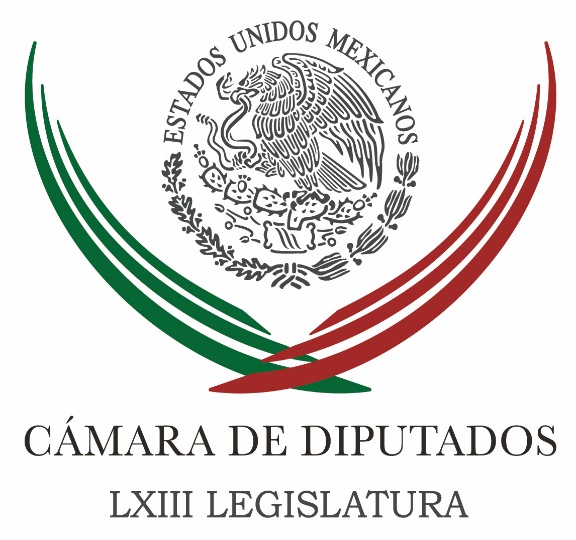 Carpeta InformativaTercer CorteResumen: Diputados analizarán en comisiones precriterios de política económica para 2018Los migrantes no son 'enemigos' de EEUU, son sus 'aliados': PANBarbosa renunciará a 23 años de militancia en el PRDPide Peña Nieto aprobar Ley de Seguridad InteriorMéxico no debe caer en la oscura caverna del populismo: PRIPRD busca diálogo permanente con la población: BarralesBajarán las tarifas eléctricas en abrilEn las elecciones, Morena les va a dar un susto a los partidos: AMLOEU desea renegociar TLCAN antes de elección presidencial en México31 de marzo de 2017TEMA(S): Información GeneralFECHA: 31/03/17HORA:NOTICIERO: Noticias MVS.comEMISIÓN: Tercer CorteESTACION: InternetGRUPO: MVSDiputados analizarán en comisiones precriterios de política económica para 2018Angélica Melín, reportera: La Cámara de Diputados dio por recibidos los precriterios de política económica para el 2018, enviados por la Secretaría de Hacienda y Crédito Público (SHCP).El documento publicado desde la mañana de este viernes, 31 de marzo, en la versión electrónica de la Gaceta Parlamentaria de la Cámara, incluye las perspectivas económicas para el año entrante, estimaciones sobre el nivel y fuentes de crecimiento, el entorno internacional, el balance presupuestario, el precio del petróleo y un perfil de los ingresos y gastos presupuestarios.Será enviado a las comisiones de Hacienda y Presupuesto para su revisión y estudio, aunado a que servirá como base para ajustar el paquete económico 2018.El Ejecutivo Federal planteó que el año siguiente habrá un “ajuste” al gasto por 43.8 mil millones de pesos con respecto a este 2017, recorte equivalente a 0.2 % del Producto Interno Bruto, y que en comparación con el 2016 es “favorable”, ya que en esa ocasión la disminución fue de 297 millones de pesos; mientras que en 2015, la reducción fue de 249 mil millones de pesos.Indicó que las previsiones económicas para 2018 se presentan en términos “prudentes y realistas”, ya que se plantea un crecimiento económico promedio de entre 2 y 3 % del Producto Interno Bruto.El tipo de cambio se estima en 19.1 pesos por dólar; los precios del crudo podrían subir a 46 dólares por barril; aunado a que la plataforma de producción petrolera tendría un ligero repunte al superar apenas los dos millones de barriles diarios.Señaló que se esperan obtener ingresos presupuestarios superiores en 141 mil millones de pesos en comparación a lo previsto para este 2017, incremento que en 60 % se deberá a la recuperación en la actividad económica.El gasto neto presupuestario pagado aumentará en 71.3 mil millones de pesos, 1.4 % más que en el presente año.La plataforma de producción petrolera será ligeramente mayor que la prevista para este 2017, al pasar de 1 millón 947 mil barriles diarios de petróleo, a poco más de dos millones de barriles diarios, refirió.Indicó que pese a la llegada del presidente Donald Trump al gobierno de Estados Unidos, el peso mexicano se ha fortalecido en aproximadamente 2.8 pesos o 13.1 %, ya que el tipo de cambio es en promedio de 18.7 pesos por dólar, nivel similar al registrado antes de los comicios de noviembre del 2016.Apuntó que en ese contexto, en lo que resta del 2017 se presenta un marco macroeconómico “prudente”, con un rango de crecimiento de entre 1.3 y 2.3 %, el cual toma en cuenta la incertidumbre prevaleciente, así como un mejor desempeño de sectores como el manufacturero. Masn/mTEMA(S): Información GeneralFECHA: 31/03/17HORA:NOTICIERO: Noticias MVS.comEMISIÓN: Tercer CorteESTACION: InternetGRUPO: MVSLos migrantes no son 'enemigos' de EEUU, son sus 'aliados': PANAngélica Melín, reportera: El líder parlamentario del Partido Acción Nacional (PAN) en la Cámara de Diputados, Marko Cortés, destacó que la población migrante en Estados Unidos, que incluye a los mexicanos, han contribuido de manera relevante al crecimiento de esa nación, de modo que no son los “enemigos” a perseguir, sino que son “aliados”. “Sí nos preocupa entonces que superemos este momento de persecución, que superemos en el que pareciéramos el enemigo cuando somos el aliado, que superemos esta circunstancia en la cual un discurso racista no ayuda ni de un lado ni del otro, sino al contrario, de complemento, de ser necesarios, de ayudarnos unos a otros y tendernos la mano como buenos vecinos y como países hermanos”, enfatizó cortés Mendoza.En una “visita de trabajo” por Washington, donde se reunió con líderes comunitarios, integrantes de organizaciones sociales, representantes de “dreamers” y de empresarios radicados en ese país, el legislador mexicano planteó la preocupación por la eventual separación de familias, a causa de la política migratoria del Presidente Donald Trump.“Para nosotros es muy importante la no separación de las familias, padres, niños. Padres que tienen sus hijos aquí y son deportados, los hijos se quedan, los padres se van, eso nos duele mucho. También respecto del patrimonio cuando una persona llega a ser deportada, que no pierda su patrimonio, que haya garantías, que haya acompañamiento”, dijo.Al abordar temas como migración, derechos humanos, empleo, seguridad y cambio climático, el legislador por Michoacán señaló que los mexicanos exigen trato digno y respetuoso para los connacionales que con su trabajo, porque en su mayoría son personas productivas, contribuyen al crecimiento de la Unión Americana.Detalló que durante su visita, pudo constatar el proceso de otorgamiento de servicios consulares en la Sección Consular de la Embajada de México en Washington.Dialogó con Leni González, Presidenta de la Mesa Directiva de la Virginia Coalition for Inmigrant Rights (VACIR); Claudia Esteve, directora de Servicios Estudiantiles de Carlos Rosario, Iliana Sepulveda, consultora en temas de medio ambiente y equidad; Claudette Monroy, dreamer mexicana, así como Carolina Campbel, Rodrigo Armendáriz y Francisco González Cos, empresarios y emprendedores que viven en ese estado.De igual modo, se reunió con el ex gobernador de Michoacán y actual Asesor en la Oficina en Washington para Asuntos Latinoamericanos (WOLA), Lázaro Cárdenas Batel.También fue recibido por el director del Instituto de México del Woodrow Wilson Center, Duncan Wood, y por la experta en temas de Latinoamérica, Diana Negroponte; aunado a que se reunirá con el embajador de México en Estados Unidos, Gerónimo Gutiérrez. Masn/mTEMA(S): Información GeneralFECHA: 31/03/17HORA: 14:56NOTICIERO: El Financiero.comEMISIÓN: Tercer CorteESTACION: Online:GRUPO: El Financiero.com0Barbosa renunciará a 23 años de militancia en el PRDNotimex: El senador Luis Miguel Barbosa Huerta anunció que el próximo lunes renunciará a las filas del Partido de la Revolución Democrática (PRD) luego de 23 años de militancia.En entrevista apuntó que "bajo la lógica de apoyar a López Obrador en el 2018, entonces por esa razón es por la que he tomado esta decisión. No podría ir yo a apoyar a Delfina, a la profesora Delfina, candidata de Morena y permanecer en el PRD"."Es por ello que he tomado la decisión de presentar mi renuncia a la militancia de 23 años como perredista" indicó y señaló que "el día lunes presentaré por escrito mi renuncia a la militancia del PRD y por la tarde acompañaré a la candidata de Morena al arranque de su campaña”.Comentó que una vez que deje de ser perredista, apoyará abiertamente a Andrés Manuel López Obrador, líder nacional de Morena y su primer acto como morenista, será acompañar a Delfina Gómez en el arranque de campaña por la gubernatura del Estado de México. dlp/mTEMA(S): Información GeneralFECHA: 31/03/17HORA: 13:49NOTICIERO: SDP NoticiasEMISIÓN: Tercer CorteESTACION: InternetGRUPO: SDPPide Peña Nieto aprobar Ley de Seguridad InteriorAlejandro Pacheco, reportero: El presidente Enrique Peña Nieto sentenció que resulta necesario aprobar la Ley de Seguridad Nacional, pues generará certeza a los ciudadanos y a las fuerzas armadas y esto se traducirá en un mejor orden legal y en el respeto a los derechos humanos.“Uno de los grandes pendientes es atender la demanda de las Fuerzas Armadas y avanzar hacia una ley que dé certeza a su actuar en materia de seguridad, es un tema relevante, porque permitirá dar certidumbre a los ciudadanos y a las instituciones armadas, mejorando nuestro orden legal de protección a los derechos humanos”, indicó. En este sentido, reconoció la labor de las fuerzas armadas para resguardar la seguridad de los mexicanos frente a los ataques del crimen organizado."Firme e indeclinable el respeto a los Derechos Humanos": EPNDurante su discurso, pronunciado en la presentación del Informe anual de actividades de la Comisión Nacional de Derechos Humanos, sentenció que resultan inaceptables los ataques contra defensores de derechos humanos o contra la prensa en el país.“Los ataques a los periodistas o defensores de derechos humanos son una afrenta a la sociedad en su conjunto.”, señalo. Tras el asesinato de tres periodistas, en marzo, mismos que se suman a los más de 120 desde el año 2000, el mandatario se pronunció por revisar el diseño y operación de los mecanismos del Estado mexicano para la protección de periodistas y defensores de los derechos humanos.“Es necesario fortalecer los instrumentos y acciones de protección en el ámbito federal y desde luego también en el ámbito local.”Sobre las más de 30 mil desapariciones registradas en el país, el presidente Peña Nieto insistió en que resulta urgente garantizar el derecho a la verdad, a la memoria de las víctimas y, sobre todo, dijo, mitigar el dolor y la angustia de sus familias esclareciendo los casos.Al mismo tiempo, reconoció los esfuerzos del Congreso de la Unión, que ha elaborado una Ley, misma que será útil para “poner un alto a este aberrante delito” dijo.Del mismo modo, reconoció que resulta necesario proteger los derechos de los migrantes que transitan por nuestro país y también de los connacionales que radican en Estados Unidos, y de aquellos que regresan a nuestro país; por ello, señaló que su administración puso en marcha en la frontera norte el programa “Somos Mexicanos”, a fin de que nuestros paisanos regresen en condiciones dignas con pleno respeto a sus derechos humanos y se incorporen a la actividad productiva.Peña Nieto añadió que su administración ha establecido como prioridad la atención a las niñas, niños y adolescentes.“Estamos decididos a generar una política de Estado en esta materia a través de la instalación del sistema nacional y mediante la coordinación de sistemas estatales que defiendan el interés superior de la niñez.”Del mismo modo, destacó que uno de los ejes de su administración es evitar la violencia contra las mujeres, pues genera graves costos sociales económicos y de salud, “destruye a las familias y gangrena a la sociedad misma”.“Las mujeres enfrentan prejuicios, obstáculos y agresiones que vulneran su libertad o limitan su desarrollo; no obstante, los avances como los centros de justicia o el mecanismo de alerta de género, aún hay graves desafíos y retos pendientes que requieren que redoblemos nuestros esfuerzos” Destacó que el compromiso de su administración con los derechos humanos “es firme e indeclinable” Por otra parte, pidió eliminar la impunidad, pues lastima y violenta a la sociedad y mina la convivencia pacífica. Masn/mTEMA(S): Partidos PolíticosFECHA: 31/03/17HORA: 16:17NOTICIERO: La Crónica.comEMISIÓN: Tercer CorteESTACION: Online:GRUPO: La Crónica.com0México no debe caer en la oscura caverna del populismo: PRIAlejandro Páez Morales, reportero: La dirigencia nacional del PRI rechazó la decisión del presidente de Venezuela Nicolás Maduro de anular la Asamblea Nacional, último bastión de poder que tenía la oposición al régimen y advirtió que es momento de que en México se enciendan las alarmas contra el riesgo del populismo en nuestra propia tierra“México debe prevenirse para no caer en la oscura caverna del populismo”, advirtió el dirigente nacional del PRI, Enrique Ochoa Reza.Sin mencionar a Andrés Manuel López Obrador por su nombre, el líder del tricolor alertó que el riesgo de que se instale el populismo en México es real y consideró que esta situación y la demagogia nunca serán el camino para una sociedad libre y democrática como la mexicana.“Ninguna aventura política, mucho menos una populista, puede ponerse por encima de la estabilidad política, económica y social de un pueblo”, afirmóOchoa Reza, subrayó que el PRI es un impulsor permanente de la democracia, de los derechos humanos y del respeto al disenso, por lo cual manifestó su solidaridad con el pueblo de Venezuela en la crisis democrática que en estos momentos experimenta.“La historia ha demostrado, una y otra vez, que no es posible vivir en democracia si se rompe el principio de división de poderes”, afirmó.Ello luego de que el presidente de ese país, Nicolás Maduro anuló la Asamblea Nacional, es decir el Congreso Legislativo, último bastión de poder que tenía la oposición al régimen.El líder nacional priista precisó que es momento de que en México encendamos todas las alarmas contra el populismo y aseguró que en muchos momentos de la historia, la ruptura democrática y el rechazo a las instituciones han costado sangre; propiciado violación sistemática a los derechos humanos y crisis económicas que hunden a las sociedades en la miseria.“Hacemos votos –añadió– para que de forma urgente se reestablezca el diálogo en Venezuela y se restauren las atribuciones constitucionales de la Asamblea Nacional”. Esto, dijo, porque a ninguna nación puede favorecerle la erosión del orden democrático. dlp/mTEMA(S): Partidos PolíticosFECHA: 31/03/17HORA: 17:41NOTICIERO: La Crónica.comEMISIÓN: Tercer CorteESTACION: Online:GRUPO: La Crónica.com0PRD busca diálogo permanente con la población: BarralesNotimex: La presidenta nacional del Partido de la Revolución Democrática (PRD) Alejandra Barrales Magdaleno, aseguró que trabajan para regresar al diálogo permanente con la población.Al participar en el segundo día de actividades del seminario “México- Estados Unidos de América del Norte sobre los Derechos Políticos de nuestros connacionales” estimó que en años anteriores cuando al PRD le fue bien electoralmente cambiaron “un poco” las luchas de las causas de la gente por la de espacios políticos.Reconoció que haber cambiado les ha pasado las facturas  y actualmente están en una fase de reconocimiento, rectificación y compromiso de volver a ser el partido que encabece las causas de la gente.En ese sentido Barrales Magdaleno confió que a la movilización convocada para el 8 de abril en el Zócalo capitalino, donde el PRD presentará 10 líneas de acción para el país, asistan 120 mil personas.Ante académicos y sindicalistas del país vecino, abundó que con la llegada del Presidente de Estados Unidos, Donald Trump, es importante defender los derechos de los connacionales por los ataques que éste ha realizado en su contra.Añadió que es importante abrir espacios donde sindicatos y voces de Estados Unidos, platiquen, alcancen objetivos, generen alianzas y realicen un trabajo hermanado para atender cualquier situación que se presente. dlp/mTEMA(S): Información GeneralFECHA: 31/03/17HORA: 17:30NOTICIERO: Milenio.comESTACIÓN: Online GRUPO: Milenio0Bajarán las tarifas eléctricas en abrilLas tarifas industriales disminuirán entre 3.6 y 5.3%, las comerciales entre 1.5 y 3.1% y las domésticas de alto consumo 1.5%; las domesticas de bajo consumo no presentan cambios.PATRICIA TAPIA.- Ciudad de México. Tras varios meses de alzas en las tarifas eléctricas industriales, comerciales y las domésticas de alto consumo (DAC), en abril registran una disminución de entre 3.6 y 5.3 por ciento para las primeras, de entre 1.5 y 3.1 por ciento para las segundas y de 1.5 por ciento para las últimas, respecto a marzo, informó la Comisión Federal de Electricidad (CFE).Mientras que las tarifas domésticas de bajo consumo no presentan ningún cambio, con lo que se registran 28 meses consecutivos sin incremento. La CFE, explicó que las tarifas reflejan el descenso en los precios de los combustibles utilizados para generar energía eléctrica registrados en marzo de 2017 en comparación con febrero de 2017. Jam/mTEMA(S): Partidos PolíticosFECHA: 31/03/17HORA: 14:02NOTICIERO: Excélsior.comEMISIÓN: Tercer CorteESTACION: Online:GRUPO: Excélsior.com0En las elecciones, Morena les va a dar un susto a los partidos: AMLOIsabel González, reportera: Movimiento de Regeneración Nacional (Morena) "le va a dar un susto" en las próximas elecciones a los partidos de la mafia del poder, pronóstico el líder de esa fuerza política, Andrés Manuel López Obrador, quien dejó claro que no entrará en confrontaciones con aquellos que, desde el gabinete federal, también tienen aspiraciones presidenciales, pero niveles muy bajos de aceptación entre la ciudadanía.En la víspera al inicio de las campañas electorales de Nayarit, Coahuila y el Estado de México para disputar gubernatura y renovar, por otra parte, todas las presidencias municipales en el estado de Veracruz, el ex candidato presidencial pidió a la gente "no desanimarse, ni vender su voto" así como tampoco dejar de acudir a las urnas para que los de la mafia del poder no se salgan con la suya.El voto es la única arma que tiene el pueblo para hacer que las cosas cambien en su beneficio, que no se desanimen, que no dejen de participar, la abstención le sirve a la mafia del poder, si la gente no participa, con los votos que compra les alcanza para salir victoriosos, si la gente participa ya no les alcanza, eso es lo que va a pasar en las próximas elecciones", manifestó en entrevista.Por esa razón, el líder de Morena convocó a la ciudadanía que acudirá a las urnas en el junio próximo a no dejarse convencer por "las dádivas" que se están repartiendo en el Estado de México para favorecer al partido en el gobierno.Creo yo que la gente tiene que participar, así va a ser en las elecciones de junio, se van a llevar un buen susto porque la gente va a optar por el cambio verdadero que es lo que representa Morena", apuntó.En cuanto a las revelaciones acerca del exfiscal de Nayarit, Édgar Veytia, hoy presunto narcotraficante para el gobierno de los Estados Unidos, López Obrador reprochó la ausencia de las autoridades mexicanas en las investigaciones y calificó de vergonzoso que un gobierno extranjero sea el que combata la corrupción que hay en nuestro país.¿Qué pasa con el gobierno de México?, ¿qué está haciendo Peña, ¿qué se hizo Peña, ¿qué se hizo Chong?  que quiere subirse al ring, pelearse con nosotros porque le está ganando Nuño al interior del PRI, no nos vamos a pelear ni con Nuño ni con Chong," sostuvo.Cabe señalar que este fin de semana, el Movimiento de Regeneración Nacional llevará a cabo su consejo nacional en la Ciudad de México con el fin de evaluar la conformación de los comités electorales en todo el país, previo al arranque de las campañas electorales.La asamblea de Morena será privada y se tiene previsto un pronunciamiento de López Obrador de cara a la disputa electoral en puerta.El domingo, el líder partidista estará en Nayarit para iniciar la campaña por la gubernatura y el lunes hará lo mismo en el Estado de México. dlp/mTEMA(S): Información GeneralFECHA: 31/03/17HORA: 16:41NOTICIERO: 24 HORASEMISIÓN: Tercer CorteESTACION: Online:GRUPO: 24 HORAS0EU desea renegociar TLCAN antes de elección presidencial en MéxicoNotimex: El secretario estadunidense de Comercio, Wilbur Ross, dijo hoy estar “ansioso” por iniciar las negociaciones para actualizar el Tratado de Libre Comercio de América del Norte (TLCAN) a fin de que se compliquen por las elecciones presidenciales en México.“Estoy ansioso de empezar, especialmente con México, porque México tiene elecciones presidenciales el próximo año y entre más nos acerquemos a las elecciones, será más difícil para cualquier gobierno hacer un trato”, dijo el funcionario en una entrevista con Bloomberg.México, país que celebra elecciones presidenciales el 3 de junio de 2018, es uno de los tres socios del TLCAN junto con Canadá.“Así que espero que empecemos muy pronto y puedo asegurar a las partes involucradas que Estados Unidos no será una fuente de rezago”, añadió.Ross, así como el Representante Comercial en funciones, Stephen Vaughn, y la abogada general adjunta de la Representación Comercial de la Casa Blanca, María Pagan, se reunieron esta semana con miembros del Comité de Medios y Procedimientos, y otros de la Cámara de Representantes.Durante el encuentro entregaron el borrador con los objetivos de la negociación, el cual fue filtrado a la prensa y donde Estados Unidos sostiene que las negociaciones buscan reforzar la cooperación con México y Canadá más allá de la economía y el comercio.Las reuniones forman parte del proceso previo al envío de la notificación formal para el inicio de las negociaciones del TLCAN, la cual abre un periodo de consultas de 90 días. Una reunión similar debe ocurrir con el Senado pero aún no había sido calendarizada.El secretario de Comercio dijo en ese sentido que, en un sentido formal, el inicio de la cuenta regresiva de 90 días depende del Congreso.“Eso recae en el Congreso, específicamente con el Comité de Finanzas del Senado y con el Comité de Medios y Procedimientos”, apuntó.Ross descartó sin embargo que la falta de confirmación del nominado del presidente Donald Trump a Representante Comercial de la Casa Blanca, Robert Lighthizer, sea un impedimento para iniciar las negociaciones.“Eso no va a detener las cosas. Tenemos el equipo, tenemos los recursos para negociar los acuerdos comerciales aún sin él. Aunque sentimos que funcionará mejor cuando él esté a bordo. Estamos muy descontentos que los demócratas del Congreso que estén desacelerando todo”, manifestó.Ross expresó el jueves su expectativa del inminente inicio del periodo de espera de 90 días, uno de los requisitos bajo la llamada Autoridad de Promoción Comercial o “Vía Rápida”. dlp/m